３東専各企第146号令和４年1月２８日理　事　長　　　殿校　　　長　　　殿就職担当教職員　殿　　　　　　　　　　　　　　　　　　　公益社団法人東京都専修学校各種学校協会会　長　　山　　中　　祥　　弘（公印省略）令和３年度　主権者教育研修会ご案内「18歳･19歳の投票率を高めるために(仮題)」　時下、ますますご清祥のこととお喜び申し上げます。また平素より協会活動へのご協力を賜り、誠にありがとうございます。　この度、下記の通り「主権者教育研修会」を開催する運びとなりました。ご承知の通り、2016年6月より選挙権年齢が20歳から18歳へ引き下げられはや５年が経過しました。10代の投票率は開始当初は社会的関心を集め、その年の参議員選挙46.78％とまずまずだったものの、その後の下落が問題視されましたが、2021年衆議院選挙では43.01％と前回より微増となりました。そんな中これからの未来を担う若者の政治への積極的参加を促すため、この度 東京都選挙管理委員会広報啓発担当課長：倉嶋 崇嗣氏を講師に迎え、ご講演賜ることとなりました。多くの18歳･19歳を抱える専門学校の先生方に是非ご参加いただきたく、下記の通りご案内いたします。皆様のご参加を、心よりお待ちしております。なお、セミナー開催において新型コロナウイルス感染防止対策のためマスクの着用のお願い、入室時の検温、参加者同士の間隔の確保に何卒ご理解・ご協力をお願いいたします。また、状況により中止･ZOOMでのオンライン開催となる場合もございますことをご了承ください。記１　日時　　令和４年３月１日（火）１３：３０～１５：３０　　　　　　（受付 １３：００～）　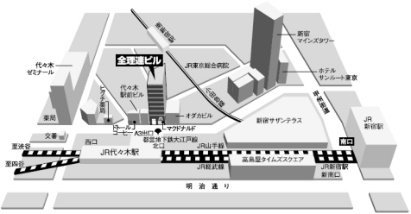 ２　会場　　全理連ビル９階　Ｂ･Ｃ会議室　　　　　　　渋谷区代々木1-36-4　TEL:03-3379-4111www.riyo.or.jp/service/zenri_ren_bill/ＪＲ/地下鉄 「代々木駅」北口駅前３　対象　　会員校ご担当者　等４　定員　　５０名５　参加費　１，０００円/人※受講確定後、２月２５日(金)までに当協会口座にお振込みをお願いします。なお、　振込手数料はご負担いただいております。≪三菱UFJ銀行　新宿中央支店(店番469)　普通　口座番号　3825317≫５　申込　　下記リンクにアクセスの上、お申込みください。東専各ホームページからも申込可能です。https://forms.gle/2hAi6tpKuE3KtNpw8６　締切　　２月２１日（月）（定員になり次第、締め切らせていただきます）７　当日進行予定１３：００　           受付開始　１３：３０              開　　会　　１３：３０～１５：３０【講演】「18歳･19歳の投票率を高めるために(仮)」１５：３０             閉　　会〈講　師〉 東京都選挙管理委員会 広報啓発担当課長倉嶋 崇嗣　氏　　　　　　　　　　　　　◆公益社団法人東京都専修学校各種学校協会TEL 03-3378-9601　FAX03-3378-9625katada@tsk.or.jp（担当：髙橋・堅田）